Publicado en  el 26/02/2015 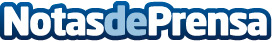 SGAE y MMF-Spain celebran en Asturias un seminario sobre el negocio musicalDatos de contacto:Nota de prensa publicada en: https://www.notasdeprensa.es/sgae-y-mmf-spain-celebran-en-asturias-un_1 Categorias: Música Asturias http://www.notasdeprensa.es